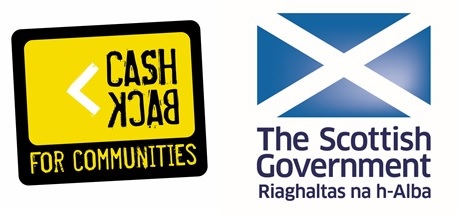 GUIDANCE PACK FOR COMPLETING APPLICATION FORMCashBack for Communities Programme Phase 6 FundingApril 2023 to March 2026PLEASE READ THIS DOCUMENT CAREFULLY BEFORE COMPLETING THE ONLINE APPLICATIONApplications are invited from organisations who wish to become a CashBack for Communities Partner.  Organisations must have a proven track record of delivering activities which support the Scottish Government’s Justice Vision Aims and the criteria for CashBack Phase 6. If you have any enquiries about the application process, guidelines or application form please contact us by email, BEFORE 5th August 2022, at the following address: Email: CashBack@inspiringscotland.org.ukSupplementing this guidance document, a Phase 6 FAQ document will be maintained and updated at www.cashbackforcommunities.org.uk/phase6 . Replay of information session(s) held will also be available at the same address.Applications must be submitted online by 12:00 (noon), 12th August 2022.Application ProcessOverview of the application process and stages to consider in developing your application. For help:Check guidance document or technical guidance for online application completionCheck FAQs on CashBack website application pageE-mail cashback@inspiringscotland.org.uk for queries or arrange to speak to Inspiring Scotland's CashBack Fund Managers up to the 5th August 2022Step 1: Application Materials Look at the CashBack for Communities Phase 6 webpages for:Application guidanceCriteria and logic modelIntroduction session registration and materialsStep 2: EligibilityCheck eligibility requirements:Type of entityExclusions Funding levelDurationStep 3: Understand CashBackLook at the CashBack website sections:launch materials,About, ProjectsAnnual ReportsEvaluationImpactLook at Scottish Government policy context:JusticeACEsChildren's rightsMental HealthEmployabilityNet ZeroGIRFECThe PromisePhysical ActivityPlacePovertyStep 4: Criteria MatchReview criteria and logic model match to organisation and project experience:Ages 10-25Reduce offending & antisocial behaviourPositive destinationsPerson-centred servicesWellbeingBehavioural changeMental healthCommunity engagementACEs supportStep 5: ResearchGather evidence to establish:NeedYoung people's viewsOrganisational past performanceValue-add collaboration and partnership workingReferral routesStep 6: DesignShape project to meet all outcomes and align to indicators to make desired impact delivery methods, tools and resource/s monitoring, data and information collection evaluation and evidencing impact.COST: Project budget, Calculations, Assumptions, Eligible costs only, Evaluation costMEDIA: Plan to share impact and Distinguish CashBack project from other work EXIT: Sustainability planStep 7: SubmissionCompletion of online application form by 12:00 noon 12 August 2022.Please also complete survey in respect of application process.For more details, please visit www.cashbackforcommunities.org/phase6Application section summaryThis page summarises the information we are going to ask you to provide as part of your answers during the application process.Section one: About your organisationQuestion 1-16Organisation details, geographic coverage and vision/mission Upload organisational structure chartUpload annual reportUpload audited accountsSection two: Project proposalQuestion 17-24Project summary/benefits expected Age range, areas of delivery (SIMD data) Evidence of need/value add of project demonstrating Place Principle Project collaboration/referral routes/threats and risksSection three: Deliver, monitor and measureQuestion 35-40Outcomes and indicators Additional indicators proposed Evaluation plans (self and external) Additional impact plannedSection four: FinanceQuestion 41-48Project cost/ relationship to organisation turnover Other SG funding (past 3 years and pending applications) Matched funding in place Upload budget templateSection five: SustainabilityQuestion 49Sustainability proposal will achieve by [year] Exit strategySection six: PromotionQuestion 50Proposals to actively promote project impact Proposals should cover both project and CashBack programme levelSection seven: Policy areasQuestion 51-55How your project will meet the aims of five areas of Scottish Government policy, namely: EqualitiesChildren's rightsTrauma-informed practiceChild povertyNet Zero.General Information Purpose of the CashBack ProgrammeThe CashBack for Communities Programme takes monies recovered through the Proceeds of Crime Act 2002 and invests them into community programmes and activities largely, but not exclusively, for young people at risk of turning to crime and antisocial behaviour.Phase 6 of the Programme will run from 1 April 2023 to 31 March 2026 and will support the Scottish Government’s Justice Vision Aims through the criteria and outcomes established for CashBack Phase 6. CashBack for Communities Delivery ModelThe CashBack for Communities Programme currently funds 24 partner organisations to deliver, monitor and report on projects across all 32 Local Authority Areas in Scotland. Three of these CashBack partners operate small grant schemes.  Further information about Phase 5 of CashBack can be found at;https://cashbackforcommunities.org/partners/ Strategic FrameworkCashBack is designed to support the achievement of National Outcomes as part of Scotland’s National Performance Framework:-‘We live in communities that are inclusive, empowered, resilient and safe’.‘We grow up loved, safe and respected so that we realise our full potential’‘We are creative and our vibrant and diverse cultures are expressed and enjoyed widely’.‘We are well educated, skilled and able to take part in society’.‘We are healthy and active’.‘We tackle poverty by sharing opportunities, wealth and power more equally’Phase 6 of CashBack supports the Scottish Government’s Vision For Justice In Scotland: ‘A just, safe and resilient Scotland’ Justice Vision Aims:We have a society in which people feel, and are, safer in their communities We work together to address the underlying causes of crime and support everyone to live full and healthy lives We have effective, modern person-centred and trauma-informed approaches to justice in which everyone can have trust, including as victims, those accused of crimes and as individuals in civil disputesWe support rehabilitation, use custody only where there is no alternative and work to reduce reoffending and re-victimisation We address the on-going impact of the COVID-19 pandemic and continue to renew and transform justiceUseful ResourcesProposals should demonstrate how they will also deliver projects that reflect the following strategic areas of Scottish Government policy and priority:Mental Health Strategy 2017-2027The PromiseGetting It Right For Every ChildBest Start, Bright Futures: tackling child poverty delivery plan 2022 to 2026Children’s rightsThe Place PrincipleAdverse Childhood Experiences (ACEs) and TraumaA More Active Scotland: Scotland’s Physical Activity Delivery PlanJust Transition to Net ZeroCashBack for Communities Phase 6 CriteriaApplications will need to demonstrate that they meet the criteria of Phase 6 of the CashBack programme: -Deliver a range of trauma informed and person-centred services and activities for young people between the ages of 10-25 that:Support young people most at risk of being involved in antisocial behaviour. offending or reoffending towards or into positive destinations;Provide person-centred support for young people, parents and families impacted by Adverse Childhood Experiences and trauma;Support young people to improve their health, mental health and wellbeing;Support people, families and communities most affected by crime.Additional RequirementsApplications will also need to demonstrate: -How the proposal will target young people from the most deprived areas in Scotland, including referral mechanisms for attracting participantsA collaborative or partnership approach, where appropriateConsideration of what is already available in your area of delivery to avoid duplication and add valueHow the proposal will contribute to Scottish Government priorities.A clear sustainability/exit strategy at the end of the funding periodExclusionsThe following type of proposals are ineligible to apply for CashBack funding: -Proposals with a duration of less than 24 monthsProposals which require CashBack funding of less than £150,000 over the duration of the project.Proposals which deliver mainstream services provided by the public sector including local authority-based projectsFunding solely to match fund or financially support other non-CashBack projectsProposals which include more than 10% capital funding.Applicants will also be asked to provide evidence of their previous track record in delivering similar projects including, and where appropriate, performance in previous phases of CashBack.  Due Diligence All organisations submitting an application for funding will be subject to financial and organisational due diligence checks prior to any final funding decision.  Due diligence checks will cover standard elements such as governance, management, financial position, future plans for your organisation, the needs your project is addressing and your ability to deliver planned activities Agreement to funding will be dependent upon organisations fulfilling such due diligence checks.  Organisations are required to provide their latest set of Audited Accounts, their Annual Report and their Organisational Structure Chart.Confirmation of AwardsWe aim to notify successful applicants by Winter 2022. Help in completing the Application FormSection 1 – Tell us about your organisationQ1.  Name of organisationThis should be the formal name of your organisation.Q2. Legal status of organisationApplications are invited from a variety of entity types, including registered charities and companies limited by guarantee or shares.  The following are not eligible to apply to be a CashBack partner: -Sole traderUnincorporated organisationLocal AuthorityEducational establishment in receipt of statutory funding i.e. university, school or collegeIf your organisation does not meet the eligibility criteria then we will be unable to consider an application from you.  However, you may instead wish to consider working in partnership with an eligible organisation to access support from the fund, which may have the additional benefit of strengthening the proposal and service for your community.Q3 – Q9 Questions considered to be self-explanatory.Q10. Geographical coverageWe want to fund a spread of activities across Scotland. Please advise the Local Authority areas in which you currently operate. This can apply to programmes which might not currently be funded by CashBack but please indicate where your organisation has a presence. This information will be helpful in comparing where your organisation is proposing to operate for the CashBack project.Q11. What is the mission/vision of your organisation?This is your opportunity to demonstrate that the mission/vision of your organisation links with the aims of the CashBack programme.Q12. Tell us about the make-up of your Management Committee/Board of Directors and explain how the governance will support the delivery of the proposal.You should include information about the number of Board members you have and any designated responsibilities, any sub-committees, how regularly they meet and explain how the governance structure will support the delivery of the project. (200 words max)Q13 & Q14. Organisational Structure ChartUpload your latest organisational structure chart including brief details of which roles will be involved in the CashBack programme and to what extent. Include full time equivalent (FTE) for each role. Could you please provide this for:Existing organisation structure chart; andOrganisation chart accommodating your proposed CashBack projectFor projects which include grant-making, your organisational structure chart should highlight where authority for independent and secondary approval of grant-making sits.Q15. Latest Audited Accounts and Q16 Latest Annual ReportTo assist with our due diligence process you must upload a copy of latest audited accounts, or if not audited, latest financial report, as well as your latest annual report. Section 2 – What are you proposing to do?  Tell us about your CashBack project.Please refer to the Phase 6 criteria when answering the following questions. Q17. Project TitleCashBack for Communities partners are expected to raise the profile of the programme. We would normally expect the word “CashBack” to be included within the title.  Q18. Please provide a summary of your project and what you are seeking funding for. It should also make specific reference to how it will benefit those it is aimed at (500 words max)Applications will need to demonstrate that their project meets all the criteria of Phase 6 of the CashBack Programme and the additional requirements, as stated on page 3. Q19. What age range of people will participate in your project?Please include details of any specific age range of young people that your project covers. Q20.  Which Local Authorities will the project be delivered in?Select those areas where you intend to deliver.Q21 & 22. Which Communities and SIMD data zones will you be primarily working in?You will be expected to identify the source of all evidence (e.g. Scottish Index of Multiple Deprivation (SIMD) 2020).  Look up files for post code, data zones and rank can be accessed here https://www.gov.scot/collections/scottish-index-of-multiple-deprivation-2020/ Although there is no stipulation as to the percentage of SIMD areas involved in proposals, it is expected that any proposal which links to areas of deprivation will be in respect of the most deprived areas within a local authority area and targeted at young people most likely to be affected by criminal behaviour or involvement with the criminal justice system.  Please limit your response to the 10 most relevant areas your project will be focussed on.  You may use the comments section should you wish to provide supplementary reasons for why you have selected the areas you have chosen e.g. where the most prevalent area of crime within a local authority may significantly differ to national SIMD ranking. Q23. Please confirm if your project will operate in Scottish island communities. This question is to identify projects that will operate in any of the three island local authority areas (Eilean Siar, Orkney, Shetland), or operate in any of the island communities of the mainland local authority areas with islands (Argyll & Bute, Highland, North Ayrshire).Q24 & 25. How many young people do you expect to work with over the duration of your project?Tell us your forecast for the number of young people who will benefit from the CashBack funded activity over the duration of delivery. Please only specify the number of ‘new’ unique participants. Should a person be expected to benefit on more than one year of activities they should only be counted once.Explain the basis for your forecast, including whether your project will work with young people intensively, broadly, or both. You should include the period of time young people are expected to participate in your project, the number of locations at which they will attend and the frequency with which they will attend. (200 words)Q26. What evidence do you have that the need exists for this proposal? (200 words max)Provide information on current sources of evidence that demonstrate why the proposal is required.  Q27.  How will your project best meet the needs evidenced in Q26? We expect applicants to have considered which activities are already available in order to ensure projects will add value and avoid duplication.  This is your opportunity to demonstrate that you have knowledge of what is already being delivered in communities; the impact current provision is having; and how your proposal will enhance this or address identified gaps.  You may wish to show how your proposal demonstrates the Place Principle, which advocates a joined up, collaborative approach to achieve better outcomes for local people and communities.  (200 words max)Q28.  How did you take account of young people’s views in developing the proposal? (200 words max)You must be able to show that young people have played an integral role in the proposal’s development and design.Q29. Project start date.Use the calendar provided to select start date. CashBack for Communities Phase 6 funding cannot be used for any activity before 1 April 2023. Q30. Project end date. Use the calendar provided to select end date.  CashBack for Communities Phase 6 funding cannot be used for any activity which continues beyond 31st March 2026. Projects must be a minimum of 24 months in duration. Q31. Information on proven track record of delivering similar successful projects and services (500 words max)Please provide a summary of your proven track record and reference to your independent evaluations of the impact (if applicable) for the previous three years..  You should indicate how you will input lessons learnt into your CashBack proposal.Q32. Please detail the main organisations you will collaborate with to deliver your project and explain their role. (200 words max) You should state where new relationships with organisations need to be established to deliver the project, and if existing relationships require to be expanded, you should state the extent of that expansion. Q33. What are your young people referral routes? How will these help you to achieve outcomes and impact? (200 words max)Please set out the referral routes to your activity and the referral options you will utilise to ensure young people progress and are able to access all appropriate services, such as public or third sector support for their ongoing health, wellbeing, education, employment or financial  needs.Q34. What are the main threats and risks to the successful delivery of your project? (200 words max)This is your opportunity to refer to your organisation’s risk register, and explain how your project is supported by any business continuity plans and wider organisational ability to adapt.Section 3 – Tell us how you will Deliver, Monitor and Measure ImpactQ35 to Q39.  Monitoring and Measuring Impact – OutcomesCashBack for Communities is a Scotland wide programme and each partner’s contribution must be able to be amalgamated into programme wide impact and outcome measures.In these questions you are asked to set out how your proposal will support delivery of all five of the CashBack outcomes and how you will measure success. The measurements you use could be qualitative (the views of young people on the impact it has had on them) and/or quantitative (numbers). You should describe in your responses the information collection processes which will enable you to comply with this requirement.Applicants should refer to the CashBack for Communities Logic Model which sets out what you will be expected to measure. The Logic Model is available on the CashBack website www.cashbackforcommunities.org. The five mandatory outcomes are: -Outcome 1: Young people are diverted from antisocial, criminal behaviour and involvement with the  justice systemOutcome 2: Young people participate in activity which improves their learning, employability and employment options (positive destinations)Outcome 3: Young people’s health, mental health and wellbeing improvesOutcome 4: Young people contribute positively to their communitiesOutcome 5: Young people build their personal skills, resilience, and benefit from strengthened support networks and reduce risk taking behaviourYou must select from the relevant indicators for each outcome..It is possible that some proposals will also have their own additional indicator(s) for the selected outcome.  You should also explain why these indicators are applicable to the outcome.For each outcome you will be asked to tell us about your plans for self-evaluation and external evaluation.Please be aware that you will be expected to complete a standard quarterly report and provide supporting financial information to accompany grant claims. This is an important requirement that must be met as part of the grant management process.Where additional information is sought in respect of each outcome, additional guidance is provided.The format for each outcome section requires the following responses:How will your proposal contribute to this outcome? (200 words max)Which Indicators will you measure in relation to this outcome?Do you have any other indicators you will use in relation to this outcome?If you have other indicators list them here, and explain why these are suitable for the outcome.Please reference any evidence sources or strategies that you have used to develop your approach to measuring impact.. Tell us about your plans for self-evaluation and external evaluation proposals for this outcome (200 words max).In addition to this, for the following outcomes, we would additionally draw attention to or ask the following:Q35.  Outcome 1: Young people are diverted from antisocial, criminal behaviour and involvement with the justice systemThere are a number of resources and references that support outcomes 2 to 5 that also contribute to outcome 1.  It may be useful to refer to the Scottish Government Justice Strategy 2022 and the associated supporting documents and referenced links in respect of this outcome.Q36.  Outcome 2: Young people participate in activity which improves their learning, employability and employment options (positive destinations)It may be useful to cross-reference interim key performance indicators for Scottish Government’s Young Person’s Guarantee Scheme available here: Young Person’s Guarantee Scheme – Key Performance Indicators Q37.  Outcome 3: Young people’s health, mental health and wellbeing improvesThe Getting it right for every child (GIRFEC) approach supports children and young people so that they can grow up feeling loved, safe and respected and can realise their full potential. At home, in school or the wider community, every child and young person should be: Safe Healthy; Achieving; Nurtured; Active; Respected; Responsible; Included (SHANARRI).  Please see reference link to the relevant documentation in Useful Resources section above.Wellbeing and mental health covers a wide spectrum from general good practice and reasonable maintenance through to more substantial interventions.  There are a range of widely used and well-established methodologies and tools to facilitate support for participants.  Although not exhaustive, the following along with their supporting documents and references provide more detail, including example tools and approaches:Scottish Government Mental Health Strategy 2017-2027 Understanding childhood adversity, resilience and crimeChildren and young people’s mental health indicatorsApproaches and Family Inclusive PracticeThe Active Scotland Outcome Framework may also be a useful reference for applicants with strong emphasis on a physical activity element.  In particular Active Scotland’s ‘wellbeing and resilience in communities through sport & physical activity’ outcome - as having a clear line of sight between CashBack for Communities and the Changing Lives approach.  Please see reference link to the relevant documentation in Useful Resources section above.Q38.  Outcome 4: Young people contribute positively to their communitiesFor this outcome we would like to know how your project will enable young people to contribute positively to their communities and see clear evidence of benefit to both the young participant and their community.In your response you may wish to refer to the Scottish Government’s youth volunteering guidelines, which are designed to help the third sector, community groups and partners in the public and private sector offer practical and effective volunteering opportunities to young people.  Available here: https://www.gov.scot/publications/youth-volunteering-guidelines/pages/1/Q39.  Outcome 5: Young people build their personal skills, resilience, and benefit from strengthened support networks and reduce risk taking behaviourFor this outcome we would like to know how the project will specifically support changes in resilience, family and supportive relationships, and supporting positive behaviour changes in young people.  Could you please provide additional detail on the following aspects that focus on how your project will be deliver and monitor:Individual supports or interventions:Building resilience (e.g. believing in yourself, taking things in your stride, being determined, being self-disciplined, being optimistic, adapting to different situations)Any specific behavioural change/s being targeted e.g. emotional regulationParent and family treatment or supports e.g. family therapyOther support or interventions with young people in their learning environment and/or communities e.g.:Working alongside family, peers, school & community to address multiple risk factors, for example parental substance use/abuseIn respect of providing detail of how young people will access appropriate services, please draw out measures or activities serving to reduce material deprivation.  For reference please see Best Start, Bright Futures: tackling child poverty delivery plan 2022 to 2026.Please detail if your project will provide young people with access to peer mentors.Although not exhaustive, in addition to other referenced links within the Useful Resources section above, you may find it helpful to consider the following resources:Approaches and Family Inclusive PracticeQ40Question considered to be self-explanatorySection 4 – Finance - How much will your proposal cost?Q41 to Q44 asks you about the funding that you are applying for and Q45 to Q47 seeks information on other funding sources (if any) for the proposal.Proposals are ineligible if they require CashBack funding of less than £150,000.Funding RequirementsAt least 80% of funding must be spent on project activity revenue and reasonable support costs for delivery of the project;Up to 10% of funding can be used for capital costs, such as equipment, computers and software development should this be deemed a necessity in delivering the projectUp to 10% of the total funding can be used as a management fee to contribute towards administrative and organisational costs to deliver and market the project**;Costs which are to be allocated for external evaluation of the project are pre-calculated based on the table provided here and are based on the overall amount of the project.**The CashBack for Communities Programme does not fund the core costs of an organisation.  However, it is recognised that there are some organisational costs which are inextricably linked to the successful delivery of the project, therefore up to 10% of the total funding can be used to contribute towards these administrative and organisational costs.  Such costs would relate to the CashBack project and might include marketing expenses for material branding/literature etc., communication support, annual and quarterly reporting costs, finance support, and senior management oversight.The following costs are ineligible and are excluded from CashBack funding: -Organisational administrative costs, unless included as part of the management fee (see above)Travel and subsistence costs which do not relate to project deliveryAny overseas travel costsAppearance fees;Consultancy fees (except in delivery of external evaluation).Q48. Proposal Budget Template - Annex BYou should complete the budget template provided.  Please do not add additional columns.Section 5 – What will happen to your proposal at the end of the CashBack funding?Q49.  Please explain the level of sustainability that the proposal will achieve by the end of March 2026 and/or the exit strategy. (200 words max)Delivering sustainable projects should be a central part of all applications for funding.  Proposals should not assume that CashBack funding will continue beyond March 2026. Please provide details on how you would plan to continue the funded work beyond March 2026, should funding not continue. If you do not plan to continue the project beyond March 2026, please give details of your exit strategy.Some example questions which you should consider are:How will you ensure that the projects can continue after 31 March 2026?  How will you source non-Scottish Government funding to continue the project?At what point in the future would it be appropriate to embed your project in your organisation and in the community?  How do you know that you will be able to embed your project in the community?Section 6 – Communications PlanQ50. Tell us how you will actively promote the CashBack for Communities programme. (200 words max)It is essential that partners contribute to the visibility of the programme in local communities and nationally.  Please set out how you will promote your Cashback for Communities project, including how you will balance promotion for CashBack For Communities funding with appropriate promotion of other funding streams which may also support your organisation.Section 7 – Scottish Government prioritiesQ51. Please describe how you have used an Equality Impact Assessment (EQIA) to develop your proposal. You should include information on how you intend to collect information relating to protected characteristics of participants. (200 words max)Please describe how your organisation will fulfil the requirements of the Equalities Act 2010.  Describe how your organisation will utilise the Equality Impact Assessment to help ensure the needs of people are taken into account during the development and implementation of your project.  The EQIA covers people in respect of the nine grounds upon which discrimination is unlawful, as outlined in the 2010 Act.  These are known as ‘protected characteristics’ and they are:AgeDisabilityGender reassignmentMarriage and Civil PartnershipPregnancy and MaternityRaceReligion and BeliefSexSexual OrientationQ52. Please describe how you will utilise a Children’s Rights and Wellbeing Impact Assessment (CRWIA) to develop your project (200 words max)The Scottish Government's Child Rights and Wellbeing Impact Assessment (CRWIA) is a key tool that those engaging with, or who make decisions which may impact upon, children can use to support a child rights-based approach. This was introduced as a condition of grant funding for Phase 5 and will continue in Phase 6. If you have not already undertaken a CRWIA, you will be required to do so as part of any grant offer.If you would like to view current partners CRWIA, they are available on each partners’ website.Q53. Describe how your organisation’s policies, procedures and training embed trauma-informed practice and understanding of adverse childhood experiences (ACEs)? (200 words max)Phase 6 CashBack for Communities projects will deliver a range of trauma informed and person-centred support for young people, parents and families impacted by Adverse Childhood Experiences and trauma.   Please tell us your organisation’s training and procedures which enable staff understanding of ACEs and adoption of trauma-informed approaches. The Scottish Government takes a broad approach to ACEs, including the 10 commonly measured adversities1, as well as many other adversities which can impact on children’s healthy development (e.g. bereavement, bullying, homelessness, community violence). 1 Physical abuse, sexual abuse, verbal abuse, emotional neglect, physical neglect, parental separation, growing-up in a household with domestic violence, and growing-up in a household in which there are adults: experiencing alcohol and drug use problems; mental health difficulties; or there are adults who have spent time in prison.Q54. Please describe how the proposal will contribute towards Scottish Government’s child poverty delivery plan? Scottish Government’s Best Start, Bright Futures: tackling child poverty delivery plan 2022 to 2026, sets out Scotland's national mission to tackle child poverty.  This is a plan for all of Scotland, recognising  the contribution Scottish Government, Public Sector and Third Sector must make to deliver the change needed for children and families.Applicants may also wish to note the key priority family groups identified by the delivery plan, one of which is young parents under the age of 25.Q55. Please describe how the proposal will contribute towards positive climate action? Tell us: (a) the ways in which your project or organisation can support positive climate action(b) how your project will support a just transition to net zero(c) any climate benefits the project will have(d) are you aware of or have you considered if/how you could reduce the carbon impact of the project(e) how the project encourages positive behaviour change and/or increases understanding of climate change. Statement of AcceptanceAuthorised person to confirm accuracy of information provided and date application.Freedom of information (Scotland) Act 2002 and Environmental Information (Scotland) Regulations 2004Applicants should be aware that Scottish Government is subject to the provisions of the above acts and must disclose if there are any parts of an application or project proposal which if made public, should explain what harm might result from disclosure and or/publication.